Sanders Memorial Fees for 21-22 School YearGeneral Fee- $10.00Art, Music & Physical Education Fee- $10.00Special Project Fee- $7.00Student Technology Fee- $2.00*Optional Student House Fee-$6.00*Total: $29.00Total with Optional Student Fee w/ SMES Stallion Bag: $35.00PLEASE Click on the OTHER ITEMS to add this to your cart.*This is an optional fee* This fee is to assist with SMES House System Items for the students!! With your optional fee purchase you receive this awesome SMES Stallion bag! If you pay online you will have to show your receipt to receive your bag at Meet Your Teacher Day!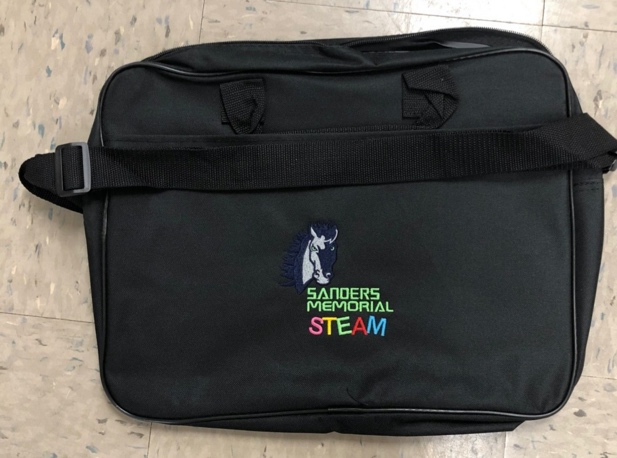 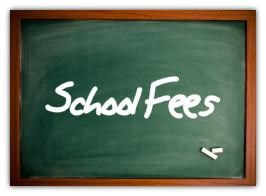 